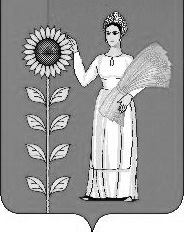 АДМИНИСТРАЦИЯ СЕЛЬСКОГО ПОСЕЛЕНИЯ                                     КАВЕРИНСКИЙ СЕЛЬСОВЕТ                                                                   ДОБРИНСКОГО МУНИЦИПАЛЬНОГО РАЙОНАЛипецкой областиПОСТАНОВЛЕНИЕ02.06.2015 года                        с. Паршиновка                                        № 20Об образовании комиссии   по подготовке и проведению                                                                       Всероссийской  сельскохозяйственной переписи  2016 годана территории  сельского поселения Каверинский сельсовет                           Добринского муниципального района       Руководствуясь  Федеральным законом от 21 июля 2005 года № 108 – ФЗ                 «О Всероссийской  сельскохозяйственной переписи» и п.11, постановлением Правительства  Российской Федерации от 10 апреля 2013 года № 316                       «Об организации Всероссийской  сельскохозяйственной переписи  2016 года,  на территории  сельского поселения Каверинский сельсовет Добринского муниципального района, администрация сельского поселения Каверинский сельсовет ПОСТАНОВЛЯЕТ:      1. Образовать комиссию по подготовке и проведению Всероссийской  сельскохозяйственной переписи  2016 года на территории  сельского                    поселения Каверинский сельсовет Добринского муниципального района                           (приложение № 1).      2. Утвердить Положение  о комиссии по подготовке и                              проведению Всероссийской  сельскохозяйственной переписи  2016 года                                      (приложение № 2).      3. Контроль за исполнением настоящего   постановления  возложить на главу сельского поселения В.Г.Яковлева.Глава   сельского поселения Каверинский  сельсовет                                               В.Г.Яковлев                                                                                   Приложение  1                                                                                 к постановлению администрации                                                                              сельского поселения Каверинский сельсовет                                                                                                                                                                                                                                                  за № 20 от 02.06.2015г.СОСТАВкомиссии   по подготовке и проведению                                                                       Всероссийской  сельскохозяйственной переписи  2016 годана территории  сельского поселения Каверинский сельсовет                           Добринского муниципального районаГлава   сельского поселения Каверинский  сельсовет                                               В.Г.Яковлев                                                                                   Приложение  2                                                                                 к постановлению администрации                                                                              сельского поселения Каверинский сельсовет                                                                                                                                                                                                                                                  за № 20 от 02.06.2015г.ПОЛОЖЕНИЕо комиссии по подготовке и проведению                                                                       Всероссийской  сельскохозяйственной переписи  2016 годана территории  сельского поселения Каверинский сельсовет                           Добринского муниципального района              1. Комиссия по   подготовке и проведению  Всероссийской  сельскохозяйственной переписи  2016 года на территории  сельского поселения Каверинский сельсовет  Добринского муниципального района (далее – Комиссия) в своей работе руководствуется Конституцией Российской Федерации, федеральными законами, указами и распоряжениями Правительства Российской Федерации, постановлениями и  распоряжениями администрации Липецкой области, а так же настоящим Положением.             2. Основными   задачами  Комиссии являются:       - обеспечение согласованных  действий администрации сельского поселения Каверинский сельсовет в подготовке и проведении Всероссийской сельскохозяйственной переписи 2016 года (далее переписи);        - оперативное решение вопросов, связанных с подготовкой и проведением переписи;        -  осуществление контроля за ходом подготовки и проведения переписи.         3. Заседания комиссии проводятся по мере необходимости, но не реже одного раза в квартал, в соответствии с планом мероприятий, утверждаемым председателем комиссии. Заседание считается правомочным, если на нем присутствует более половины членов, члены комиссии участвуют в ее заседаниях без права замены.       4. Решения комиссии принимаются простым большинством голосов присутствующих на заседании членов комиссии путем открытого голосования. В случае равенства голосов решающим является голос председателя комиссии. Решения комиссии оформляются протоколами, которые подписываются председателем комиссии или его заместителем, председательствующим на собрании.          По вопросам, требующим решения администрации сельского поселения Каверинский сельсовет, Комиссия в установленном порядке вносит соответствующие предложения в администрацию сельского поселения Каверинский сельсовет.Председатель комиссии – Яковлев Виктор Геннадьевич  - глава сельского поселения Каверинский сельсовет  Заместитель председателя комиссии – Стрельникова Валентина Алексеевна - специалист 1 – ого разряда администрации  сельского поселения Каверинский сельсоветСекретарь комиссии –                                Горбачёва Наталья Викторовна- специалист 2 – ого разряда администрации  сельского поселения Каверинский сельсоветЧлены комиссии:Попова Таисия Алексеевна– инспектор ВУС администрации сельского поселения Каверинский сельсоветРоманцова Валентина Михайловна- пенсионерка